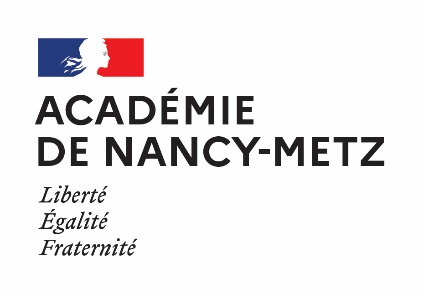 SOMMAIREBEF10 - METZ SUD	3FORMATIONS PROPOSÉES À L'INSCRIPTION INDIVIDUELLE	3FIL - FORMATIONS D'INITIATIVE LOCALE	3NUMÉRIQUE EN TERRITOIRE	4SAVOIRS FONDAMENTAUX	5BEF10 - METZ SUDFORMATIONS PROPOSÉES À L'INSCRIPTION INDIVIDUELLEFIL - FORMATIONS D'INITIATIVE LOCALENUMÉRIQUE EN TERRITOIRESAVOIRS FONDAMENTAUX66955 - BEF10 : ACCOMPAGNEMENT VERS LES FILIERES TECHNO [23A0120916]Quels sont les objectifs de formation proposés aux stagiaires ? : Prendre conscience des particularités des différentes filières supérieures, professionnelles et technologiques.Contenus de la formation : La formation d'une journée réalisée en lycée technique permettra d'aborder l'enseignement tel qu'il est dispensé aujourd'hui dans les filières technologiques industrielles et de laboratoire, d'évoquer l'enseignement inductif et le profil des élèves qui y réussissent. Une analyse des parcours des élèves de la voie technologique sera également menée ainsi que des échanges avec les élèves issus des collèges et lycées du bassin. En fin de formation, l'intervention d'un professionnel permettra d'évoquer la situation et les besoins en entreprise. L'objectif est de permettre le repérage et la motivation d'élèves dès le collège et en seconde, dont le profil leur permettra de choisir et de réussir en voie technologique leur donnant des perspectives à moyen terme.Public à qui s'adresse la formation : Enseignants du 1er et du 2nd degré, CPE, Psy-EN, AESHForme : 1 x 1 j en présentiel. (6h )Type d'inscription : Candidature individuelleLien : https://www.ac-nancy-metz.fr/eafc-bef-metz-sud-124841Places : 2066954 - BEF10 : GESTION DE L'HETEROGENEITE [23A0120915]Quels sont les objectifs de formation proposés aux stagiaires ? : Proposer des pédagogies qui permettront de favoriser les progrès de chaque élève. Harmoniser le travail disciplinaire et transversal dans les différents degrés.Contenus de la formation : Cette formation est à destination des enseignants des collèges du BEF de Metz Sud. Elle vise une harmonisation du travail disciplinaire et transversal dans les différents degrés et le développement de pédagogies permettant de favoriser les progrès de chaque élève. Elle articule différentes modalités de travail : apports sur la gestion du travail de groupe et la coopération, échanges de pratiques, conception et mutualisation d'outils, observations croisées, retour de pratiques.Public à qui s'adresse la formation : Enseignants de collège du BEF de Metz Sud.Forme : 2 x 1 j en présentiel, observations croisées, travail en autonomie ; m@gistère. (12h )Type d'inscription : Candidature individuelleLien : https://www.ac-nancy-metz.fr/eafc-bef-metz-sud-124841Places : 2066953 - BEF10 : LES COMPETENCES LANGAGIERES ORALES [23A0120914]Quels sont les objectifs de formation proposés aux stagiaires ? : Construire un curriculum de compétences langagières orales interdisciplinaires. Partager et harmoniser les pratiques, construire des outils dans toutes les disciplines.Contenus de la formation : Cette formation est à destination des enseignants 1er et 2nd degré du BEF de Metz Sud. Elle vise l'harmonisation des pratiques et l'élaboration d'un curriculum de compétences langagières orales interdisciplinaires du cycle 2 au lycée. Les modalités de travail seront les suivantes : apports théoriques aidant à identifier les leviers de l'apprentissage de l'oral chez les élèves, construction d'outils.Public à qui s'adresse la formation : Enseignants 1er et 2nd degré de toutes disciplines.Forme : 2 x 1 j en présentiel, 1 x 1/2 j en classe virtuelle. (15h )Type d'inscription : Candidature individuelleLien : https://www.ac-nancy-metz.fr/eafc-bef-metz-sud-124841Places : 2065510 - BEF10 : FIL MS-1 [23A0120031]Quels sont les objectifs de formation proposés aux stagiaires ? : objectifContenus de la formation : contenuPublic à qui s'adresse la formation : Equipe inter-catégorielle d'établissementForme : 2 X 1 j présentiel ; 1 X 1/2 j classe virtuelle (15h )Type d'inscription : Candidature collectiveLien : https://www.ac-nancy-metz.fr/eafc-bef-metz-sud-124841Places : 2065511 - BEF10 : FIL MS-2 [23A0120031]Quels sont les objectifs de formation proposés aux stagiaires ? : objectifContenus de la formation : contenuPublic à qui s'adresse la formation : Equipe inter-catégorielle d'établissementForme : 2 X 1 j présentiel ; 1 X 1/2 j classe virtuelle (15h )Type d'inscription : Candidature collectiveLien : https://www.ac-nancy-metz.fr/eafc-bef-metz-sud-124841Places : 2065512 - BEF10 : FIL MS-3 [23A0120031]Quels sont les objectifs de formation proposés aux stagiaires ? : objectifContenus de la formation : contenuPublic à qui s'adresse la formation : Equipe inter-catégorielle d'établissementForme : 2 X 1 j présentiel ; 1 X 1/2 j classe virtuelle (15h )Type d'inscription : Candidature collectiveLien : https://www.ac-nancy-metz.fr/eafc-bef-metz-sud-124841Places : 2065513 - BEF10 : FIL MS-4 [23A0120031]Quels sont les objectifs de formation proposés aux stagiaires ? : objectifContenus de la formation : contenuPublic à qui s'adresse la formation : Equipe inter-catégorielle d'établissementForme : 2 X 1 j présentiel ; 1 X 1/2 j classe virtuelle (15h )Type d'inscription : Candidature collectiveLien : https://www.ac-nancy-metz.fr/eafc-bef-metz-sud-124841Places : 2067600 - BEF10-NUM-E : INTERACTIVITE DALLE TACTILE [23A0121292]Quels sont les objectifs de formation proposés aux stagiaires ? : Accompagner la prise en main du matériel déployé par le conseil départemental. Faciliter la transition aux nouveaux matériels, renforcer les pratiques d'interactivité, assurer une utilisation de la dalle tactile à son plein potentiel.Contenus de la formation : Présentation d'usages transversaux à l'aide des équipements numériques ; ateliers et échanges autour de pratiques différenciées pour une meilleure prise en compte de tous les élèves.Public à qui s'adresse la formation : Enseignants du second degré.Forme : 1 x 1/2 j en présentiel (3h )Type d'inscription : Public désignéLien : https://www.ac-nancy-metz.fr/eafc-bef-metz-sud-124841Places : 166831 - BEF10-NUM-E : NOUVEL ENT ET ADMINISTRATEURS ENT [23A0120816]Quels sont les objectifs de formation proposés aux stagiaires ? : xContenus de la formation : xPublic à qui s'adresse la formation : Administrateurs ENTForme : x (3h )Type d'inscription : Public désignéLien : https://www.ac-nancy-metz.fr/eafc-bef-metz-sud-124841Places : 166846 - BEF10-NUM-E : NOUVEL ENT ET PERDIR [23A0120831]Quels sont les objectifs de formation proposés aux stagiaires ? : xContenus de la formation : xPublic à qui s'adresse la formation : Personnels de directionForme : x (3h )Type d'inscription : Public désignéLien : https://www.ac-nancy-metz.fr/eafc-bef-metz-sud-124841Places : 166861 - BEF10-NUM-E : NOUVEL ENT OUTIL VIE SCOLAIRE CPE [23A0120846]Quels sont les objectifs de formation proposés aux stagiaires ? : xContenus de la formation : xPublic à qui s'adresse la formation : CPEForme : x (3h )Type d'inscription : Public désignéLien : https://www.ac-nancy-metz.fr/eafc-bef-metz-sud-124841Places : 168303 - BEF10 : APPRENTISSAGE DES SAVOIRS FONDAMENTAUX [23A0121647]Quels sont les objectifs de formation proposés aux stagiaires ? : A construireContenus de la formation : A construire : apprentissage des savoirs fondamentauxPublic à qui s'adresse la formation : Public inter-catégoriel du premier et du second degréForme : 1 X 1 h en présentiel (1h )Type d'inscription : Candidature individuelleLien : https://www.ac-nancy-metz.fr/eafc-bef-metz-sud-124841Places : 1